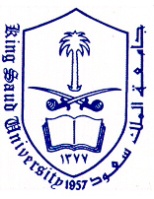 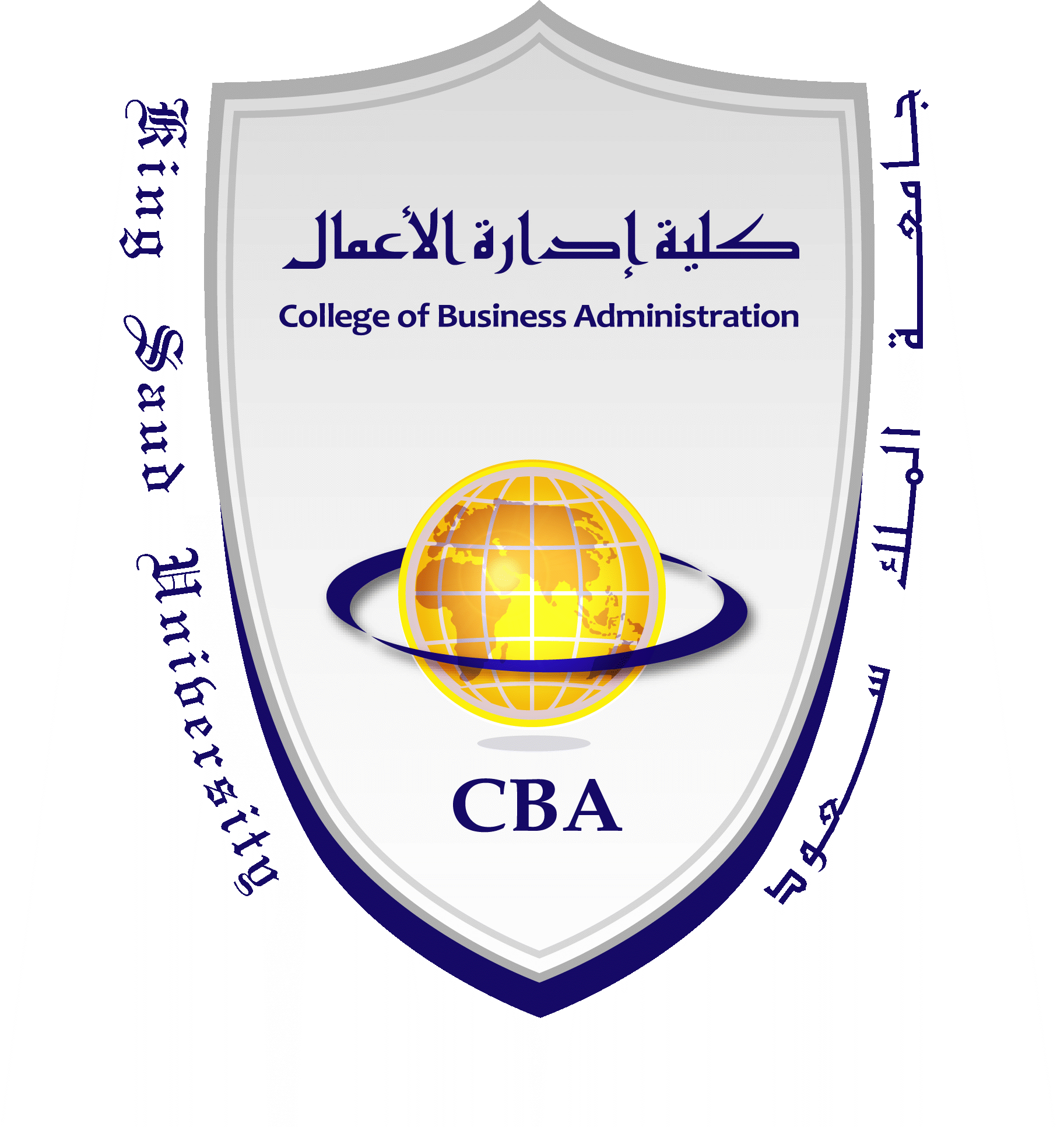 King Saud UniversityCollege of Business AdministrationFinance DepartmentCourse SyllabusFIN362 Assets ValuationSecond Semester 2015-2016Credit: 3Faculty: Nouf AlabdulkarimOffice: Room 16, Second Floor, Building 3Email: nalabdulkarim@ksu.edu.saOffice hours: 12-1, Sunday,Tuesday,Thursday. 10-12 on MondayCourse DescriptionThe course aims to familiarize the students with the fundamental tools of asset valuation and to acquaint them with theoretical and empirical implications of the financial environment.  The course is also designed to impart the core skills required by modern portfolio managers.  Students will be taught financial statement analysis, compute the present value of future cash flows of different financial assets like equities, preferred and bonds.  Learning OutcomesUpon finishing this course you will be able to Describe the concepts of financial statement analysis, economy analysis industry analysis, company analysis, stock valuation bond valuation and portfolio management strategiesAnalyze financial statementsCalculate the stock and bond valuationPrepare the economy, industry and company analysisPlan portfolio management strategiesPedagogyThis course uses lecturing, discussions , problem solving, case studies and project. Evaluation weightagesMidterm 1 20%Midterm 2 20%Project / assignment 15%Class participation 5%Term end examination 40%Required TextsReilly F.K. and Brown, K.C., (2012), Analysis of investments & management of portfolios, 10th edition, International edition, South-Western Cengage learning, ISBN: 13:978-0-538-48248-6Aswath Damodaran, (2008), Investment valuation: tools and techniques for determining the value of any asset, Wiley. ISBN 13:978-0471414902Suggested MaterialsFinancial magazines and financial pages of newspapersWeb ResourcesLms.ksu.edu.sa (Blackboard)www.sama.gov.sawww.valueline.comwww.moneycentral.msn.com/investors/home.aspwww.damodaran.comwww.tadawul.com.sawww.gulfbase.comtopics.bloomberg.com/saudi-arabia/http://www.cma.org.sa/En/Pages/home.aspxCourse CoverageIntroduction about FSA, asset valuation, fundamental valuation conceptsAnalysis of financial statementsAn introduction to security valuationMacro and micro analysis of stock marketIndustry analysisCompany analysis and stock valuationBond fundamentalsBond analysis and bond valuationPortfolio management strategiesCalculatorsFinancial calculators are allowed during lectures and exams. Software requirementMicrosoft excel with data analysis and solver add-ins.  Cell phones are not allowed for calculation during the examinations and classes.Examination Schedule:I Mid-term examination: November 10th, 2016II Mid-term examination: Dec22th , 2016Project:This is a group assignment.  You will form yourselves into groups of 3 students each.  Group will estimate the value of a company given to you. Details about the project, its format will be posted later in class.       Exam Policy/Requirements:During the exams; talking, whispering, using cell phones for calculation, etc (your cell phones must be turned off and kept out of your reach!!!!) is not allowed and strictly forbidden. Borrowing calculators during examinations is not allowed. In additionto above rules you know the college general policies (bringing your ID, obeying the university rules etc.) about exams which also apply. During the examinations, you are responsible for bringing all your required materials (pen, pencil, calculators, student ID etc.) to the classroom.Attendance: 75% Attendance is compulsory.  Any student lacking 75% attendance will not be allowed to sit for the Final examination. However, you will find the course relies on the learnings from the previous sessions heavily during every session.  In your own interest, 100% attendance will help you perform better.Classroom Requirements:You are not allowed to leave the class before the conclusion of the session, unless you are specifically permitted by me.Do keep your mobile phones switched off during the lecture and exams. Please do not wait until examination for seeking my assistance.  Expectation:You may have to spend at least 4 to 6 hours every week on the subject outside the class hours.  Courseware:  Course materials will be posted in my website